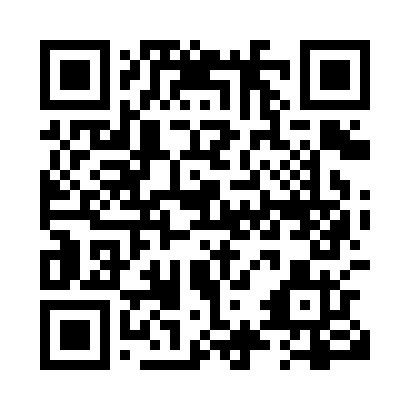 Prayer times for Toby Creek, British Columbia, CanadaWed 1 May 2024 - Fri 31 May 2024High Latitude Method: Angle Based RulePrayer Calculation Method: Islamic Society of North AmericaAsar Calculation Method: HanafiPrayer times provided by https://www.salahtimes.comDateDayFajrSunriseDhuhrAsrMaghribIsha1Wed4:286:201:436:499:0610:592Thu4:256:181:436:509:0811:013Fri4:236:161:426:519:1011:044Sat4:206:141:426:529:1111:065Sun4:176:131:426:539:1311:096Mon4:156:111:426:549:1411:117Tue4:126:091:426:559:1611:148Wed4:096:081:426:559:1711:169Thu4:076:061:426:569:1911:1910Fri4:046:051:426:579:2011:2111Sat4:026:031:426:589:2211:2412Sun3:596:021:426:599:2311:2713Mon3:566:001:427:009:2511:2914Tue3:545:591:427:019:2611:3215Wed3:515:571:427:029:2711:3416Thu3:495:561:427:029:2911:3617Fri3:495:551:427:039:3011:3618Sat3:485:531:427:049:3211:3719Sun3:475:521:427:059:3311:3820Mon3:475:511:427:069:3411:3821Tue3:465:501:427:069:3611:3922Wed3:465:491:427:079:3711:4023Thu3:455:471:437:089:3811:4024Fri3:455:461:437:099:3911:4125Sat3:445:451:437:099:4111:4226Sun3:445:441:437:109:4211:4227Mon3:435:431:437:119:4311:4328Tue3:435:431:437:119:4411:4429Wed3:435:421:437:129:4511:4430Thu3:425:411:437:139:4611:4531Fri3:425:401:447:139:4711:46